15 TEMMUZ ANAOKULU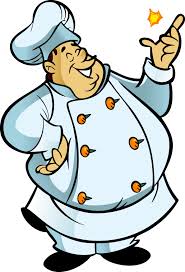 NİSAN AYI 5.  HAFTA BESLENME LİSTESİAFİYET OLSUN                                                                                                                                                               Kafiye YÜCELOkul Müdürü GÜNTARİHSABAH(KAHVALTI)/2024PAZARTESİ29/04/2024Haşlanmış Yumurta, Beyaz Peynir, Çilek Reçeli, Ekmek, Salatalık, Açık çay.SALI30/04/2024Un çorbası, PoğaçaÇARŞAMBA01/05/20241 Mayıs TatiliPERŞEMBE02/05/2024Bazlama, Kaşar Peyniri, Zeytin, Domates, Meyve Çayı, SalatalıkCUMA03/05/2024Pilav Üstü Tavuk, Ekmek, Ayran